RICHIESTA CAMBIO DI INTESTAZIONE DEL PERMESSO DI COSTRUIREai sensi dell’art. 11, del D.P.R. 380/2001 (Testo Unico delle disposizioni legislative e regolamentari in materia Edilizia) come modificato dal D.lgs 301/2002 e successive modificazioni e integrazioni.CHIEDEconsapevole delle sanzioni penali previste in caso di dichiarazioni  mendaci,  formazione o uso di atti falsi, ai sensi dell’ art. 76 del  DPR  445/2000CAMBIO DI INTESTAZIONE                            LA COINTESTAZIONE del PERMESSO DI COSTRUIRE e di eventuali varianti, sotto indicatiDICHIARA INOLTRESI ALLEGACon la presente sottoscrizione si autorizza il Comune di Pescara ad utilizzare, secondo le modalità e nei limiti previsti dalla normativa vigente in materia,  i numeri di fax e/o gli indirizzi  e-mail forniti  per  le comunicazioni tra Comune medesimo,  richiedente e professionista incaricato. L'Amministrazione Comunale informa, ai sensi dell'art. 13 D.Lgs. 196/2003, che:Il trattamento dei dati conferiti con dichiarazioni / richieste è finalizzato allo sviluppo del relativo procedimento amministrativo ed alle attività ad esso correlate;Il conferimento dei dati è obbligatorio per il corretto sviluppo dell'istruttoria e degli altri adempimenti;Il mancato conferimento di alcuni o di tutti i dati richiesti comporta l'interruzione / l'annullamento dei procedimenti amministrativi;In relazione al procedimento ed alle attività correlate, il Comune può comunicare i dati acquisiti con le dichiarazioni / richieste ad altri soggetti pubblici al fine dello svolgimento delle funzioni istituzionali.Il dichiarante può esercitare i diritti previsti dall'art. 7 del D.Lgs. n.196/2003, ovvero la modifica, l'aggiornamento e la cancellazione dei dati qualora estranei allo sviluppo dei procedimenti amministrativi;Titolare della banca dati è il Comune di Pescara; i responsabili del trattamento dei dati sono i Direttori responsabili dei Settori interessati.Data ___/___/_____                                                                                  FIRMA DEL DICHIARANTE(In caso i dichiaranti fossero più d’uno la presente va sottoscritta da tutti)                                                                                              ______________________________________________             PER ASSENSO L’INTESTATARIO(In caso i dichiaranti fossero più d’uno la presente va sottoscritta da tutti)______________________________________________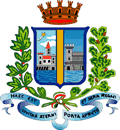 Città di Pescaramedaglia d’oro al valore civileDipartimento Attività Tecniche – Settore Attività Edilizia e ProduttivaSPORTELLO UNICO EDILIZIAPiazza Italia– 65121 Pescara (Pe)info@comune.pescara.it              protocollo@pec.comune.pescara.itFax. 085-42.83.333                                      Tel. 085-42.831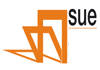 Città di Pescaramedaglia d’oro al valore civileDipartimento Attività Tecniche – Settore Attività Edilizia e ProduttivaSPORTELLO UNICO EDILIZIAPiazza Italia– 65121 Pescara (Pe)info@comune.pescara.it              protocollo@pec.comune.pescara.itFax. 085-42.83.333                                      Tel. 085-42.831 ALLO SPORTELLO PER L’EDILIZIA   RISERVATO ALL’UFFICIO   RISERVATO ALL’UFFICIO   RISERVATO ALL’UFFICIO   RISERVATO ALL’UFFICIO   RISERVATO ALL’UFFICIO   RISERVATO ALL’UFFICIO   RISERVATO ALL’UFFICIO   RISERVATO ALL’UFFICIO   RISERVATO ALL’UFFICIO   RISERVATO ALL’UFFICIO   RISERVATO ALL’UFFICIO   RISERVATO ALL’UFFICIO   RISERVATO ALL’UFFICIO   RISERVATO ALL’UFFICIO   RISERVATO ALL’UFFICIO   RISERVATO ALL’UFFICIO   RISERVATO ALL’UFFICIO   RISERVATO ALL’UFFICIO   RISERVATO ALL’UFFICIO   RISERVATO ALL’UFFICIO   RISERVATO ALL’UFFICIO   RISERVATO ALL’UFFICIO   RISERVATO ALL’UFFICIO   RISERVATO ALL’UFFICIO   RISERVATO ALL’UFFICIO   RISERVATO ALL’UFFICIO   RISERVATO ALL’UFFICIO   RISERVATO ALL’UFFICIO   RISERVATO ALL’UFFICIO   RISERVATO ALL’UFFICIO   RISERVATO ALL’UFFICIODA COMPILARE NEL CASO DI PERSONA FISICA(dichiarazione sostitutiva di notorietà ai sensi del DPR n. 445/2000 - allegare fotocopia documento d’identità del dichiarante)DA COMPILARE NEL CASO DI PERSONA FISICA(dichiarazione sostitutiva di notorietà ai sensi del DPR n. 445/2000 - allegare fotocopia documento d’identità del dichiarante)DA COMPILARE NEL CASO DI PERSONA FISICA(dichiarazione sostitutiva di notorietà ai sensi del DPR n. 445/2000 - allegare fotocopia documento d’identità del dichiarante)DA COMPILARE NEL CASO DI PERSONA FISICA(dichiarazione sostitutiva di notorietà ai sensi del DPR n. 445/2000 - allegare fotocopia documento d’identità del dichiarante)DA COMPILARE NEL CASO DI PERSONA FISICA(dichiarazione sostitutiva di notorietà ai sensi del DPR n. 445/2000 - allegare fotocopia documento d’identità del dichiarante)DA COMPILARE NEL CASO DI PERSONA FISICA(dichiarazione sostitutiva di notorietà ai sensi del DPR n. 445/2000 - allegare fotocopia documento d’identità del dichiarante)DA COMPILARE NEL CASO DI PERSONA FISICA(dichiarazione sostitutiva di notorietà ai sensi del DPR n. 445/2000 - allegare fotocopia documento d’identità del dichiarante)DA COMPILARE NEL CASO DI PERSONA FISICA(dichiarazione sostitutiva di notorietà ai sensi del DPR n. 445/2000 - allegare fotocopia documento d’identità del dichiarante)DA COMPILARE NEL CASO DI PERSONA FISICA(dichiarazione sostitutiva di notorietà ai sensi del DPR n. 445/2000 - allegare fotocopia documento d’identità del dichiarante)DA COMPILARE NEL CASO DI PERSONA FISICA(dichiarazione sostitutiva di notorietà ai sensi del DPR n. 445/2000 - allegare fotocopia documento d’identità del dichiarante)DA COMPILARE NEL CASO DI PERSONA FISICA(dichiarazione sostitutiva di notorietà ai sensi del DPR n. 445/2000 - allegare fotocopia documento d’identità del dichiarante)DA COMPILARE NEL CASO DI PERSONA FISICA(dichiarazione sostitutiva di notorietà ai sensi del DPR n. 445/2000 - allegare fotocopia documento d’identità del dichiarante)DA COMPILARE NEL CASO DI PERSONA FISICA(dichiarazione sostitutiva di notorietà ai sensi del DPR n. 445/2000 - allegare fotocopia documento d’identità del dichiarante)DA COMPILARE NEL CASO DI PERSONA FISICA(dichiarazione sostitutiva di notorietà ai sensi del DPR n. 445/2000 - allegare fotocopia documento d’identità del dichiarante)DA COMPILARE NEL CASO DI PERSONA FISICA(dichiarazione sostitutiva di notorietà ai sensi del DPR n. 445/2000 - allegare fotocopia documento d’identità del dichiarante)DA COMPILARE NEL CASO DI PERSONA FISICA(dichiarazione sostitutiva di notorietà ai sensi del DPR n. 445/2000 - allegare fotocopia documento d’identità del dichiarante)DA COMPILARE NEL CASO DI PERSONA FISICA(dichiarazione sostitutiva di notorietà ai sensi del DPR n. 445/2000 - allegare fotocopia documento d’identità del dichiarante)DA COMPILARE NEL CASO DI PERSONA FISICA(dichiarazione sostitutiva di notorietà ai sensi del DPR n. 445/2000 - allegare fotocopia documento d’identità del dichiarante)DA COMPILARE NEL CASO DI PERSONA FISICA(dichiarazione sostitutiva di notorietà ai sensi del DPR n. 445/2000 - allegare fotocopia documento d’identità del dichiarante)DA COMPILARE NEL CASO DI PERSONA FISICA(dichiarazione sostitutiva di notorietà ai sensi del DPR n. 445/2000 - allegare fotocopia documento d’identità del dichiarante)DA COMPILARE NEL CASO DI PERSONA FISICA(dichiarazione sostitutiva di notorietà ai sensi del DPR n. 445/2000 - allegare fotocopia documento d’identità del dichiarante)DA COMPILARE NEL CASO DI PERSONA FISICA(dichiarazione sostitutiva di notorietà ai sensi del DPR n. 445/2000 - allegare fotocopia documento d’identità del dichiarante)DA COMPILARE NEL CASO DI PERSONA FISICA(dichiarazione sostitutiva di notorietà ai sensi del DPR n. 445/2000 - allegare fotocopia documento d’identità del dichiarante)DA COMPILARE NEL CASO DI PERSONA FISICA(dichiarazione sostitutiva di notorietà ai sensi del DPR n. 445/2000 - allegare fotocopia documento d’identità del dichiarante)DA COMPILARE NEL CASO DI PERSONA FISICA(dichiarazione sostitutiva di notorietà ai sensi del DPR n. 445/2000 - allegare fotocopia documento d’identità del dichiarante)DA COMPILARE NEL CASO DI PERSONA FISICA(dichiarazione sostitutiva di notorietà ai sensi del DPR n. 445/2000 - allegare fotocopia documento d’identità del dichiarante)DA COMPILARE NEL CASO DI PERSONA FISICA(dichiarazione sostitutiva di notorietà ai sensi del DPR n. 445/2000 - allegare fotocopia documento d’identità del dichiarante)DA COMPILARE NEL CASO DI PERSONA FISICA(dichiarazione sostitutiva di notorietà ai sensi del DPR n. 445/2000 - allegare fotocopia documento d’identità del dichiarante)DA COMPILARE NEL CASO DI PERSONA FISICA(dichiarazione sostitutiva di notorietà ai sensi del DPR n. 445/2000 - allegare fotocopia documento d’identità del dichiarante)DA COMPILARE NEL CASO DI PERSONA FISICA(dichiarazione sostitutiva di notorietà ai sensi del DPR n. 445/2000 - allegare fotocopia documento d’identità del dichiarante)DA COMPILARE NEL CASO DI PERSONA FISICA(dichiarazione sostitutiva di notorietà ai sensi del DPR n. 445/2000 - allegare fotocopia documento d’identità del dichiarante)Il/La sottoscritto/a           (nel caso i richiedenti fossero più d’uno allegare i dati relativi in foglio a parte)Il/La sottoscritto/a           (nel caso i richiedenti fossero più d’uno allegare i dati relativi in foglio a parte)Il/La sottoscritto/a           (nel caso i richiedenti fossero più d’uno allegare i dati relativi in foglio a parte)Il/La sottoscritto/a           (nel caso i richiedenti fossero più d’uno allegare i dati relativi in foglio a parte)Il/La sottoscritto/a           (nel caso i richiedenti fossero più d’uno allegare i dati relativi in foglio a parte)Il/La sottoscritto/a           (nel caso i richiedenti fossero più d’uno allegare i dati relativi in foglio a parte)Il/La sottoscritto/a           (nel caso i richiedenti fossero più d’uno allegare i dati relativi in foglio a parte)Il/La sottoscritto/a           (nel caso i richiedenti fossero più d’uno allegare i dati relativi in foglio a parte)Il/La sottoscritto/a           (nel caso i richiedenti fossero più d’uno allegare i dati relativi in foglio a parte)Il/La sottoscritto/a           (nel caso i richiedenti fossero più d’uno allegare i dati relativi in foglio a parte)Il/La sottoscritto/a           (nel caso i richiedenti fossero più d’uno allegare i dati relativi in foglio a parte)Il/La sottoscritto/a           (nel caso i richiedenti fossero più d’uno allegare i dati relativi in foglio a parte)Il/La sottoscritto/a           (nel caso i richiedenti fossero più d’uno allegare i dati relativi in foglio a parte)Il/La sottoscritto/a           (nel caso i richiedenti fossero più d’uno allegare i dati relativi in foglio a parte)Il/La sottoscritto/a           (nel caso i richiedenti fossero più d’uno allegare i dati relativi in foglio a parte)Il/La sottoscritto/a           (nel caso i richiedenti fossero più d’uno allegare i dati relativi in foglio a parte)Il/La sottoscritto/a           (nel caso i richiedenti fossero più d’uno allegare i dati relativi in foglio a parte)Il/La sottoscritto/a           (nel caso i richiedenti fossero più d’uno allegare i dati relativi in foglio a parte)Il/La sottoscritto/a           (nel caso i richiedenti fossero più d’uno allegare i dati relativi in foglio a parte)Il/La sottoscritto/a           (nel caso i richiedenti fossero più d’uno allegare i dati relativi in foglio a parte)Il/La sottoscritto/a           (nel caso i richiedenti fossero più d’uno allegare i dati relativi in foglio a parte)Il/La sottoscritto/a           (nel caso i richiedenti fossero più d’uno allegare i dati relativi in foglio a parte)Il/La sottoscritto/a           (nel caso i richiedenti fossero più d’uno allegare i dati relativi in foglio a parte)Il/La sottoscritto/a           (nel caso i richiedenti fossero più d’uno allegare i dati relativi in foglio a parte)Il/La sottoscritto/a           (nel caso i richiedenti fossero più d’uno allegare i dati relativi in foglio a parte)Il/La sottoscritto/a           (nel caso i richiedenti fossero più d’uno allegare i dati relativi in foglio a parte)Il/La sottoscritto/a           (nel caso i richiedenti fossero più d’uno allegare i dati relativi in foglio a parte)Il/La sottoscritto/a           (nel caso i richiedenti fossero più d’uno allegare i dati relativi in foglio a parte)Il/La sottoscritto/a           (nel caso i richiedenti fossero più d’uno allegare i dati relativi in foglio a parte)Il/La sottoscritto/a           (nel caso i richiedenti fossero più d’uno allegare i dati relativi in foglio a parte)Il/La sottoscritto/a           (nel caso i richiedenti fossero più d’uno allegare i dati relativi in foglio a parte)Cognome e nome ______________________________________________________________________Cognome e nome ______________________________________________________________________Cognome e nome ______________________________________________________________________Cognome e nome ______________________________________________________________________Cognome e nome ______________________________________________________________________Cognome e nome ______________________________________________________________________Cognome e nome ______________________________________________________________________Cognome e nome ______________________________________________________________________Cognome e nome ______________________________________________________________________Cognome e nome ______________________________________________________________________Cognome e nome ______________________________________________________________________Cognome e nome ______________________________________________________________________Cognome e nome ______________________________________________________________________Cognome e nome ______________________________________________________________________Cognome e nome ______________________________________________________________________Cognome e nome ______________________________________________________________________Cognome e nome ______________________________________________________________________Cognome e nome ______________________________________________________________________Cognome e nome ______________________________________________________________________Cognome e nome ______________________________________________________________________Cognome e nome ______________________________________________________________________Cognome e nome ______________________________________________________________________Cognome e nome ______________________________________________________________________Cognome e nome ______________________________________________________________________Cognome e nome ______________________________________________________________________Cognome e nome ______________________________________________________________________Cognome e nome ______________________________________________________________________Cognome e nome ______________________________________________________________________Cognome e nome ______________________________________________________________________Cognome e nome ______________________________________________________________________Cognome e nome ______________________________________________________________________Cognome e nome ______________________________________________________________________Nato/a aNato/a a__________________________________________________________________________________________________________________________________________________________________________________________________________________________________________________________________________________________________________________________________________________________________________________________________________________________________________________________________________________________________________________________________________________________________Prov.Prov.________ilil___/___/________/___/________/___/________/___/________/___/________/___/________/___/________/___/_____Cod. fiscaleCod. fiscale__________________________Residente inResidente inResidente in____________________________________________________________________________________________________________________________________________________________________________________________________________________________________________________________________________________________________________________________________________________________________________________________________________________________________________________________________________________________________________________________________________________________________________________________________________________________________________________________________________________________________________________________________________________________________________________________________________________________________________________________________Prov.Prov.Prov.____C.A.P. ________C.A.P. ________C.A.P. ________C.A.P. ________C.A.P. ________Via_________________________________________________________________________________________________________________________________________________________________________________________________________________________________________________________________________________________________________________________________________________________________________________________________________________________________________________________________________________________________________________________________________________________________________________________________________________________________________________________________________________________________________________________________________________________________________________________________________________________________________________________________________________________________________________________________________________________________________________________________________________________________________________________________________________________________________________________________________________________________________________________________________________________________________________________________________________________________________________________________________________________________________________________________________________________________________________________________________________________________________________________________________________________________________________________________________________________________________________________________________________________________________________________________________________________________________________________________________________________________________________________________________________n. ____n. ____n. ____n. ____Tel. ____/_______Tel. ____/_______Tel. ____/_______Tel. ____/_______Tel. ____/_______Tel. ____/_______Fax ____/_______Fax ____/_______Fax ____/_______Fax ____/_______Fax ____/_______Cell. ___________________________________________Cell. ___________________________________________Cell. ___________________________________________Cell. ___________________________________________Cell. ___________________________________________Cell. ___________________________________________Cell. ___________________________________________Cell. ___________________________________________Cell. ___________________________________________Cell. ___________________________________________Cell. ___________________________________________Cell. ___________________________________________Cell. ___________________________________________Cell. ___________________________________________Cell. ___________________________________________Cell. ___________________________________________Cell. ___________________________________________Cell. ___________________________________________Cell. ___________________________________________Cell. ___________________________________________Cell. ___________________________________________e-mail _______________________________________e-mail _______________________________________e-mail _______________________________________e-mail _______________________________________e-mail _______________________________________e-mail _______________________________________e-mail _______________________________________e-mail _______________________________________e-mail _______________________________________e-mail _______________________________________e-mail _______________________________________e-mail _______________________________________e-mail _______________________________________e-mail _______________________________________P.E.C.  P.E.C.  P.E.C.  P.E.C.  P.E.C.  DA COMPILARE NEL CASO DI PERSONE GIURIDICHE (DITTE / ENTI / SOCIETA’ / ECC.)(dichiarazione sostitutiva di notorietà ai sensi del DPR n. 445/2000 - allegare fotocopia documento d’identità del  legale rappresentante)DA COMPILARE NEL CASO DI PERSONE GIURIDICHE (DITTE / ENTI / SOCIETA’ / ECC.)(dichiarazione sostitutiva di notorietà ai sensi del DPR n. 445/2000 - allegare fotocopia documento d’identità del  legale rappresentante)DA COMPILARE NEL CASO DI PERSONE GIURIDICHE (DITTE / ENTI / SOCIETA’ / ECC.)(dichiarazione sostitutiva di notorietà ai sensi del DPR n. 445/2000 - allegare fotocopia documento d’identità del  legale rappresentante)DA COMPILARE NEL CASO DI PERSONE GIURIDICHE (DITTE / ENTI / SOCIETA’ / ECC.)(dichiarazione sostitutiva di notorietà ai sensi del DPR n. 445/2000 - allegare fotocopia documento d’identità del  legale rappresentante)DA COMPILARE NEL CASO DI PERSONE GIURIDICHE (DITTE / ENTI / SOCIETA’ / ECC.)(dichiarazione sostitutiva di notorietà ai sensi del DPR n. 445/2000 - allegare fotocopia documento d’identità del  legale rappresentante)DA COMPILARE NEL CASO DI PERSONE GIURIDICHE (DITTE / ENTI / SOCIETA’ / ECC.)(dichiarazione sostitutiva di notorietà ai sensi del DPR n. 445/2000 - allegare fotocopia documento d’identità del  legale rappresentante)DA COMPILARE NEL CASO DI PERSONE GIURIDICHE (DITTE / ENTI / SOCIETA’ / ECC.)(dichiarazione sostitutiva di notorietà ai sensi del DPR n. 445/2000 - allegare fotocopia documento d’identità del  legale rappresentante)DA COMPILARE NEL CASO DI PERSONE GIURIDICHE (DITTE / ENTI / SOCIETA’ / ECC.)(dichiarazione sostitutiva di notorietà ai sensi del DPR n. 445/2000 - allegare fotocopia documento d’identità del  legale rappresentante)DA COMPILARE NEL CASO DI PERSONE GIURIDICHE (DITTE / ENTI / SOCIETA’ / ECC.)(dichiarazione sostitutiva di notorietà ai sensi del DPR n. 445/2000 - allegare fotocopia documento d’identità del  legale rappresentante)DA COMPILARE NEL CASO DI PERSONE GIURIDICHE (DITTE / ENTI / SOCIETA’ / ECC.)(dichiarazione sostitutiva di notorietà ai sensi del DPR n. 445/2000 - allegare fotocopia documento d’identità del  legale rappresentante)DA COMPILARE NEL CASO DI PERSONE GIURIDICHE (DITTE / ENTI / SOCIETA’ / ECC.)(dichiarazione sostitutiva di notorietà ai sensi del DPR n. 445/2000 - allegare fotocopia documento d’identità del  legale rappresentante)DA COMPILARE NEL CASO DI PERSONE GIURIDICHE (DITTE / ENTI / SOCIETA’ / ECC.)(dichiarazione sostitutiva di notorietà ai sensi del DPR n. 445/2000 - allegare fotocopia documento d’identità del  legale rappresentante)DA COMPILARE NEL CASO DI PERSONE GIURIDICHE (DITTE / ENTI / SOCIETA’ / ECC.)(dichiarazione sostitutiva di notorietà ai sensi del DPR n. 445/2000 - allegare fotocopia documento d’identità del  legale rappresentante)DA COMPILARE NEL CASO DI PERSONE GIURIDICHE (DITTE / ENTI / SOCIETA’ / ECC.)(dichiarazione sostitutiva di notorietà ai sensi del DPR n. 445/2000 - allegare fotocopia documento d’identità del  legale rappresentante)DA COMPILARE NEL CASO DI PERSONE GIURIDICHE (DITTE / ENTI / SOCIETA’ / ECC.)(dichiarazione sostitutiva di notorietà ai sensi del DPR n. 445/2000 - allegare fotocopia documento d’identità del  legale rappresentante)DA COMPILARE NEL CASO DI PERSONE GIURIDICHE (DITTE / ENTI / SOCIETA’ / ECC.)(dichiarazione sostitutiva di notorietà ai sensi del DPR n. 445/2000 - allegare fotocopia documento d’identità del  legale rappresentante)DA COMPILARE NEL CASO DI PERSONE GIURIDICHE (DITTE / ENTI / SOCIETA’ / ECC.)(dichiarazione sostitutiva di notorietà ai sensi del DPR n. 445/2000 - allegare fotocopia documento d’identità del  legale rappresentante)DA COMPILARE NEL CASO DI PERSONE GIURIDICHE (DITTE / ENTI / SOCIETA’ / ECC.)(dichiarazione sostitutiva di notorietà ai sensi del DPR n. 445/2000 - allegare fotocopia documento d’identità del  legale rappresentante)DA COMPILARE NEL CASO DI PERSONE GIURIDICHE (DITTE / ENTI / SOCIETA’ / ECC.)(dichiarazione sostitutiva di notorietà ai sensi del DPR n. 445/2000 - allegare fotocopia documento d’identità del  legale rappresentante)DA COMPILARE NEL CASO DI PERSONE GIURIDICHE (DITTE / ENTI / SOCIETA’ / ECC.)(dichiarazione sostitutiva di notorietà ai sensi del DPR n. 445/2000 - allegare fotocopia documento d’identità del  legale rappresentante)DA COMPILARE NEL CASO DI PERSONE GIURIDICHE (DITTE / ENTI / SOCIETA’ / ECC.)(dichiarazione sostitutiva di notorietà ai sensi del DPR n. 445/2000 - allegare fotocopia documento d’identità del  legale rappresentante)DA COMPILARE NEL CASO DI PERSONE GIURIDICHE (DITTE / ENTI / SOCIETA’ / ECC.)(dichiarazione sostitutiva di notorietà ai sensi del DPR n. 445/2000 - allegare fotocopia documento d’identità del  legale rappresentante)DA COMPILARE NEL CASO DI PERSONE GIURIDICHE (DITTE / ENTI / SOCIETA’ / ECC.)(dichiarazione sostitutiva di notorietà ai sensi del DPR n. 445/2000 - allegare fotocopia documento d’identità del  legale rappresentante)DA COMPILARE NEL CASO DI PERSONE GIURIDICHE (DITTE / ENTI / SOCIETA’ / ECC.)(dichiarazione sostitutiva di notorietà ai sensi del DPR n. 445/2000 - allegare fotocopia documento d’identità del  legale rappresentante)DA COMPILARE NEL CASO DI PERSONE GIURIDICHE (DITTE / ENTI / SOCIETA’ / ECC.)(dichiarazione sostitutiva di notorietà ai sensi del DPR n. 445/2000 - allegare fotocopia documento d’identità del  legale rappresentante)DA COMPILARE NEL CASO DI PERSONE GIURIDICHE (DITTE / ENTI / SOCIETA’ / ECC.)(dichiarazione sostitutiva di notorietà ai sensi del DPR n. 445/2000 - allegare fotocopia documento d’identità del  legale rappresentante)DA COMPILARE NEL CASO DI PERSONE GIURIDICHE (DITTE / ENTI / SOCIETA’ / ECC.)(dichiarazione sostitutiva di notorietà ai sensi del DPR n. 445/2000 - allegare fotocopia documento d’identità del  legale rappresentante)DA COMPILARE NEL CASO DI PERSONE GIURIDICHE (DITTE / ENTI / SOCIETA’ / ECC.)(dichiarazione sostitutiva di notorietà ai sensi del DPR n. 445/2000 - allegare fotocopia documento d’identità del  legale rappresentante)DA COMPILARE NEL CASO DI PERSONE GIURIDICHE (DITTE / ENTI / SOCIETA’ / ECC.)(dichiarazione sostitutiva di notorietà ai sensi del DPR n. 445/2000 - allegare fotocopia documento d’identità del  legale rappresentante)DA COMPILARE NEL CASO DI PERSONE GIURIDICHE (DITTE / ENTI / SOCIETA’ / ECC.)(dichiarazione sostitutiva di notorietà ai sensi del DPR n. 445/2000 - allegare fotocopia documento d’identità del  legale rappresentante)DA COMPILARE NEL CASO DI PERSONE GIURIDICHE (DITTE / ENTI / SOCIETA’ / ECC.)(dichiarazione sostitutiva di notorietà ai sensi del DPR n. 445/2000 - allegare fotocopia documento d’identità del  legale rappresentante)DA COMPILARE NEL CASO DI PERSONE GIURIDICHE (DITTE / ENTI / SOCIETA’ / ECC.)(dichiarazione sostitutiva di notorietà ai sensi del DPR n. 445/2000 - allegare fotocopia documento d’identità del  legale rappresentante)DA COMPILARE NEL CASO DI PERSONE GIURIDICHE (DITTE / ENTI / SOCIETA’ / ECC.)(dichiarazione sostitutiva di notorietà ai sensi del DPR n. 445/2000 - allegare fotocopia documento d’identità del  legale rappresentante)DA COMPILARE NEL CASO DI PERSONE GIURIDICHE (DITTE / ENTI / SOCIETA’ / ECC.)(dichiarazione sostitutiva di notorietà ai sensi del DPR n. 445/2000 - allegare fotocopia documento d’identità del  legale rappresentante)DA COMPILARE NEL CASO DI PERSONE GIURIDICHE (DITTE / ENTI / SOCIETA’ / ECC.)(dichiarazione sostitutiva di notorietà ai sensi del DPR n. 445/2000 - allegare fotocopia documento d’identità del  legale rappresentante)DA COMPILARE NEL CASO DI PERSONE GIURIDICHE (DITTE / ENTI / SOCIETA’ / ECC.)(dichiarazione sostitutiva di notorietà ai sensi del DPR n. 445/2000 - allegare fotocopia documento d’identità del  legale rappresentante)DA COMPILARE NEL CASO DI PERSONE GIURIDICHE (DITTE / ENTI / SOCIETA’ / ECC.)(dichiarazione sostitutiva di notorietà ai sensi del DPR n. 445/2000 - allegare fotocopia documento d’identità del  legale rappresentante)DA COMPILARE NEL CASO DI PERSONE GIURIDICHE (DITTE / ENTI / SOCIETA’ / ECC.)(dichiarazione sostitutiva di notorietà ai sensi del DPR n. 445/2000 - allegare fotocopia documento d’identità del  legale rappresentante)DA COMPILARE NEL CASO DI PERSONE GIURIDICHE (DITTE / ENTI / SOCIETA’ / ECC.)(dichiarazione sostitutiva di notorietà ai sensi del DPR n. 445/2000 - allegare fotocopia documento d’identità del  legale rappresentante)DA COMPILARE NEL CASO DI PERSONE GIURIDICHE (DITTE / ENTI / SOCIETA’ / ECC.)(dichiarazione sostitutiva di notorietà ai sensi del DPR n. 445/2000 - allegare fotocopia documento d’identità del  legale rappresentante)DA COMPILARE NEL CASO DI PERSONE GIURIDICHE (DITTE / ENTI / SOCIETA’ / ECC.)(dichiarazione sostitutiva di notorietà ai sensi del DPR n. 445/2000 - allegare fotocopia documento d’identità del  legale rappresentante)DA COMPILARE NEL CASO DI PERSONE GIURIDICHE (DITTE / ENTI / SOCIETA’ / ECC.)(dichiarazione sostitutiva di notorietà ai sensi del DPR n. 445/2000 - allegare fotocopia documento d’identità del  legale rappresentante)DA COMPILARE NEL CASO DI PERSONE GIURIDICHE (DITTE / ENTI / SOCIETA’ / ECC.)(dichiarazione sostitutiva di notorietà ai sensi del DPR n. 445/2000 - allegare fotocopia documento d’identità del  legale rappresentante)DA COMPILARE NEL CASO DI PERSONE GIURIDICHE (DITTE / ENTI / SOCIETA’ / ECC.)(dichiarazione sostitutiva di notorietà ai sensi del DPR n. 445/2000 - allegare fotocopia documento d’identità del  legale rappresentante)DA COMPILARE NEL CASO DI PERSONE GIURIDICHE (DITTE / ENTI / SOCIETA’ / ECC.)(dichiarazione sostitutiva di notorietà ai sensi del DPR n. 445/2000 - allegare fotocopia documento d’identità del  legale rappresentante)DA COMPILARE NEL CASO DI PERSONE GIURIDICHE (DITTE / ENTI / SOCIETA’ / ECC.)(dichiarazione sostitutiva di notorietà ai sensi del DPR n. 445/2000 - allegare fotocopia documento d’identità del  legale rappresentante)DA COMPILARE NEL CASO DI PERSONE GIURIDICHE (DITTE / ENTI / SOCIETA’ / ECC.)(dichiarazione sostitutiva di notorietà ai sensi del DPR n. 445/2000 - allegare fotocopia documento d’identità del  legale rappresentante)DA COMPILARE NEL CASO DI PERSONE GIURIDICHE (DITTE / ENTI / SOCIETA’ / ECC.)(dichiarazione sostitutiva di notorietà ai sensi del DPR n. 445/2000 - allegare fotocopia documento d’identità del  legale rappresentante)Denominazione e ragione sociale ___________________________________________________________Denominazione e ragione sociale ___________________________________________________________Denominazione e ragione sociale ___________________________________________________________Denominazione e ragione sociale ___________________________________________________________Denominazione e ragione sociale ___________________________________________________________Denominazione e ragione sociale ___________________________________________________________Denominazione e ragione sociale ___________________________________________________________Denominazione e ragione sociale ___________________________________________________________Denominazione e ragione sociale ___________________________________________________________Denominazione e ragione sociale ___________________________________________________________Denominazione e ragione sociale ___________________________________________________________Denominazione e ragione sociale ___________________________________________________________Denominazione e ragione sociale ___________________________________________________________Denominazione e ragione sociale ___________________________________________________________Denominazione e ragione sociale ___________________________________________________________Denominazione e ragione sociale ___________________________________________________________Denominazione e ragione sociale ___________________________________________________________Denominazione e ragione sociale ___________________________________________________________Denominazione e ragione sociale ___________________________________________________________Denominazione e ragione sociale ___________________________________________________________Denominazione e ragione sociale ___________________________________________________________Denominazione e ragione sociale ___________________________________________________________Denominazione e ragione sociale ___________________________________________________________Denominazione e ragione sociale ___________________________________________________________Denominazione e ragione sociale ___________________________________________________________Denominazione e ragione sociale ___________________________________________________________Denominazione e ragione sociale ___________________________________________________________Denominazione e ragione sociale ___________________________________________________________Denominazione e ragione sociale ___________________________________________________________Denominazione e ragione sociale ___________________________________________________________Denominazione e ragione sociale ___________________________________________________________Denominazione e ragione sociale ___________________________________________________________Denominazione e ragione sociale ___________________________________________________________Denominazione e ragione sociale ___________________________________________________________Denominazione e ragione sociale ___________________________________________________________Denominazione e ragione sociale ___________________________________________________________Denominazione e ragione sociale ___________________________________________________________Denominazione e ragione sociale ___________________________________________________________Denominazione e ragione sociale ___________________________________________________________Denominazione e ragione sociale ___________________________________________________________Denominazione e ragione sociale ___________________________________________________________Denominazione e ragione sociale ___________________________________________________________Denominazione e ragione sociale ___________________________________________________________Denominazione e ragione sociale ___________________________________________________________Denominazione e ragione sociale ___________________________________________________________Denominazione e ragione sociale ___________________________________________________________Denominazione e ragione sociale ___________________________________________________________Denominazione e ragione sociale ___________________________________________________________Con sede in __________________________________________Con sede in __________________________________________Con sede in __________________________________________Con sede in __________________________________________Con sede in __________________________________________Con sede in __________________________________________Con sede in __________________________________________Con sede in __________________________________________Con sede in __________________________________________Con sede in __________________________________________Con sede in __________________________________________Con sede in __________________________________________Con sede in __________________________________________Con sede in __________________________________________Con sede in __________________________________________Con sede in __________________________________________Con sede in __________________________________________Con sede in __________________________________________Con sede in __________________________________________Con sede in __________________________________________Con sede in __________________________________________Con sede in __________________________________________Con sede in __________________________________________Con sede in __________________________________________Con sede in __________________________________________Con sede in __________________________________________Con sede in __________________________________________Prov. __Prov. __Prov. __Prov. __Prov. __Prov. __Prov. __Prov. __Prov. __C.A.P. ________C.A.P. ________C.A.P. ________C.A.P. ________C.A.P. ________C.A.P. ________C.A.P. ________C.A.P. ________C.A.P. ________C.A.P. ________C.A.P. ________C.A.P. ________Via________________________________________________________________________________________________________________________________________________________________________________________________________________________________________________________________________________________________________________________________________________________________________________________________________________________________________________________________________________________________________________________________________________________________________________________________________________________________________________________________________________________________________________________________________________________________________________________________________________________________________________________________________________________________________________________________________________________________________________________________________________________________________________________________________________________________________________________________________________________________________________________________________________________________________________________________________________________________________________________________________________________________________________________________________________________________________________________________________________________________________________________________________________________________________________________________________________________________________________________________________________________________________________________________________________________________________________________________________________________________________________________________________________________________________________________________________________________________________________________________________________________________________________________________________________________________________________________________________________________________________________________________________________________________________________________________________________________________________________________________________________________________________________________________________________________________________________________________________________________________________________________________________________________________________________________________________________________________________________________________________________________________________________________________________________________________________________________n. ____n. ____n. ____n. ____n. ____n. ____n. ____Tel. ____/_______Tel. ____/_______Tel. ____/_______Tel. ____/_______Tel. ____/_______Tel. ____/_______Tel. ____/_______Fax ____/_______Fax ____/_______Fax ____/_______Fax ____/_______Fax ____/_______Fax ____/_______Fax ____/_______Fax ____/_______Fax ____/_______e-mail _______________________________________e-mail _______________________________________e-mail _______________________________________e-mail _______________________________________e-mail _______________________________________e-mail _______________________________________e-mail _______________________________________e-mail _______________________________________e-mail _______________________________________e-mail _______________________________________e-mail _______________________________________e-mail _______________________________________e-mail _______________________________________e-mail _______________________________________e-mail _______________________________________e-mail _______________________________________e-mail _______________________________________e-mail _______________________________________e-mail _______________________________________e-mail _______________________________________e-mail _______________________________________e-mail _______________________________________e-mail _______________________________________e-mail _______________________________________e-mail _______________________________________e-mail _______________________________________e-mail _______________________________________e-mail _______________________________________e-mail _______________________________________e-mail _______________________________________P.E.C.  P.E.C.  Cod. fiscaleCod. fiscale_________________________________________p. I.V.Ap. I.V.A____________________________Legale rappresentante:  cognome e nome _____________________________________________________Legale rappresentante:  cognome e nome _____________________________________________________Legale rappresentante:  cognome e nome _____________________________________________________Legale rappresentante:  cognome e nome _____________________________________________________Legale rappresentante:  cognome e nome _____________________________________________________Legale rappresentante:  cognome e nome _____________________________________________________Legale rappresentante:  cognome e nome _____________________________________________________Legale rappresentante:  cognome e nome _____________________________________________________Legale rappresentante:  cognome e nome _____________________________________________________Legale rappresentante:  cognome e nome _____________________________________________________Legale rappresentante:  cognome e nome _____________________________________________________Legale rappresentante:  cognome e nome _____________________________________________________Legale rappresentante:  cognome e nome _____________________________________________________Legale rappresentante:  cognome e nome _____________________________________________________Legale rappresentante:  cognome e nome _____________________________________________________Legale rappresentante:  cognome e nome _____________________________________________________Legale rappresentante:  cognome e nome _____________________________________________________Legale rappresentante:  cognome e nome _____________________________________________________Legale rappresentante:  cognome e nome _____________________________________________________Legale rappresentante:  cognome e nome _____________________________________________________Legale rappresentante:  cognome e nome _____________________________________________________Legale rappresentante:  cognome e nome _____________________________________________________Legale rappresentante:  cognome e nome _____________________________________________________Legale rappresentante:  cognome e nome _____________________________________________________Legale rappresentante:  cognome e nome _____________________________________________________Legale rappresentante:  cognome e nome _____________________________________________________Legale rappresentante:  cognome e nome _____________________________________________________Legale rappresentante:  cognome e nome _____________________________________________________Legale rappresentante:  cognome e nome _____________________________________________________Legale rappresentante:  cognome e nome _____________________________________________________Legale rappresentante:  cognome e nome _____________________________________________________Legale rappresentante:  cognome e nome _____________________________________________________Legale rappresentante:  cognome e nome _____________________________________________________Legale rappresentante:  cognome e nome _____________________________________________________Legale rappresentante:  cognome e nome _____________________________________________________Legale rappresentante:  cognome e nome _____________________________________________________Legale rappresentante:  cognome e nome _____________________________________________________Legale rappresentante:  cognome e nome _____________________________________________________Legale rappresentante:  cognome e nome _____________________________________________________Legale rappresentante:  cognome e nome _____________________________________________________Legale rappresentante:  cognome e nome _____________________________________________________Legale rappresentante:  cognome e nome _____________________________________________________Legale rappresentante:  cognome e nome _____________________________________________________Legale rappresentante:  cognome e nome _____________________________________________________Legale rappresentante:  cognome e nome _____________________________________________________Legale rappresentante:  cognome e nome _____________________________________________________Legale rappresentante:  cognome e nome _____________________________________________________Legale rappresentante:  cognome e nome _____________________________________________________Nato/a aNato/a aNato/a a________________________________________________________________________________________________________________________________________________________________________________________________________________________________________________________________________________________________________________________________________________________________________________________________________________________________________________________________________________________________________________________________________________________________________________________________________________________________________________________________________________________________________________________________________________________________________________________________________________________________________________________________________________________________________________________________________________________________________________________________________________________________________________________________________________________________________________________________________________________________________________________________________________________________________________________________________________________________________________________________________________________________________________________________________________________________________________________________________________________________________________________________________________________________________________________________Prov. __Prov. __Prov. __Prov. __Prov. __Prov. __Prov. __Prov. __Il ___/___/_____Il ___/___/_____Il ___/___/_____Il ___/___/_____Il ___/___/_____Cod. fiscaleCod. fiscaleCod. fiscale__________________________________________Residente in ______________________________________________Residente in ______________________________________________Residente in ______________________________________________Residente in ______________________________________________Residente in ______________________________________________Residente in ______________________________________________Residente in ______________________________________________Residente in ______________________________________________Residente in ______________________________________________Residente in ______________________________________________Residente in ______________________________________________Residente in ______________________________________________Residente in ______________________________________________Residente in ______________________________________________Residente in ______________________________________________Residente in ______________________________________________Residente in ______________________________________________Residente in ______________________________________________Residente in ______________________________________________Residente in ______________________________________________Residente in ______________________________________________Residente in ______________________________________________Residente in ______________________________________________Residente in ______________________________________________Residente in ______________________________________________Residente in ______________________________________________Residente in ______________________________________________Residente in ______________________________________________Residente in ______________________________________________Residente in ______________________________________________Residente in ______________________________________________Prov. __Prov. __Prov. __Prov. __Prov. __Prov. __Prov. __Prov. __C.A.P. ________C.A.P. ________C.A.P. ________C.A.P. ________C.A.P. ________C.A.P. ________C.A.P. ________C.A.P. ________C.A.P. ________Via________________________________________________________________________________________________________________________________________________________________________________________________________________________________________________________________________________________________________________________________________________________________________________________________________________________________________________________________________________________________________________________________________________________________________________________________________________________________________________________________________________________________________________________________________________________________________________________________________________________________________________________________________________________________________________________________________________________________________________________________________________________________________________________________________________________________________________________________________________________________________________________________________________________________________________________________________________________________________________________________________________________________________________________________________________________________________________________________________________________________________________________________________________________________________________________________________________________________________________________________________________________________________________________________________________________________________________________________________________________________________________________________________________________________________________________________________________________________________________________________________________________________________________________________________________________________________________________________________________________________________________________________________________________________________________________________________________________________________________________________________________________________________________________________________________________________________________________________________________________________________________________________________________________________________________________________________________________________________________________________________________________________________________________________________________________________________________________________________________________________n. ____n. ____n. ____n. ____n. ____n. ____n. ____Tel. ____/_______Tel. ____/_______Tel. ____/_______Tel. ____/_______Tel. ____/_______Tel. ____/_______Tel. ____/_______Fax ____/_______Fax ____/_______Fax ____/_______Fax ____/_______Fax ____/_______Fax ____/_______Fax ____/_______Fax ____/_______Fax ____/_______Fax ____/_______Fax ____/_______Fax ____/_______Cell. __________________________________________Cell. __________________________________________Cell. __________________________________________Cell. __________________________________________Cell. __________________________________________Cell. __________________________________________Cell. __________________________________________Cell. __________________________________________Cell. __________________________________________Cell. __________________________________________Cell. __________________________________________Cell. __________________________________________Cell. __________________________________________Cell. __________________________________________Cell. __________________________________________Cell. __________________________________________Cell. __________________________________________Cell. __________________________________________Cell. __________________________________________Cell. __________________________________________Cell. __________________________________________Cell. __________________________________________Cell. __________________________________________Cell. __________________________________________Cell. __________________________________________Cell. __________________________________________Cell. __________________________________________Cell. __________________________________________Cell. __________________________________________e-mail _______________________________________e-mail _______________________________________e-mail _______________________________________e-mail _______________________________________e-mail _______________________________________e-mail _______________________________________e-mail _______________________________________e-mail _______________________________________e-mail _______________________________________e-mail _______________________________________e-mail _______________________________________e-mail _______________________________________e-mail _______________________________________e-mail _______________________________________e-mail _______________________________________e-mail _______________________________________e-mail _______________________________________e-mail _______________________________________e-mail _______________________________________e-mail _______________________________________e-mail _______________________________________e-mail _______________________________________P.E.C.  P.E.C.  P.E.C.  P.E.C.  P.E.C.  P.E.C.  IN QUALITA’ DI IN QUALITA’ DI _______________________________________Proprietario / titolare di altro diritto reale o diritto personale compatibile con l’intervento da realizzare, ai sensi dell’art. 11 del D.P.R. 380/2001.DELL’IMMOBILE SITO INDELL’IMMOBILE SITO INDELL’IMMOBILE SITO INDELL’IMMOBILE SITO INDELL’IMMOBILE SITO INDELL’IMMOBILE SITO INDELL’IMMOBILE SITO INDELL’IMMOBILE SITO INDELL’IMMOBILE SITO INComune ____________________________________________________________________Comune ____________________________________________________________________Comune ____________________________________________________________________Comune ____________________________________________________________________Comune ____________________________________________________________________Comune ____________________________________________________________________Comune ____________________________________________________________________Comune ____________________________________________________________________Prov. __Via_______________________________________________________________________________________________________________________________________________________________n.________Piano __________Piano __________Sezione ____________Sezione ____________Foglio __Mappale __________________Mappale __________________Mappale __________________Subalterno __________________Subalterno __________________Subalterno __________________DATI DEL PERMESSO DI COSTRUIREDATI DEL PERMESSO DI COSTRUIREProt. Gen. ____________________Rilasciato il: ___/___/_____ritirato il: ___/___/_____eventuale provvedimento di successiva proroga di inizio / fine lavori Prot. Gen.: ____________________DATI DI EVENTUALI VARIANTI AL PERMESSO DI COSTRUIREDATI DI EVENTUALI VARIANTI AL PERMESSO DI COSTRUIREProt. Gen. ____________________Rilasciata il: ___/___/_____ritirata il: ___/___/_____note: ____________________________Prot. Gen. ____________________Rilasciata il: ___/___/_____ritirata il: ___/___/_____note: ____________________________AI NOMINATIVI QUI DI SEGUITO ELENCATI: (elencare tutti gli aventi titolo, compresi i precedenti intestatari in caso di comproprietà di una porzione del bene acquistato)AI NOMINATIVI QUI DI SEGUITO ELENCATI: (elencare tutti gli aventi titolo, compresi i precedenti intestatari in caso di comproprietà di una porzione del bene acquistato)AI NOMINATIVI QUI DI SEGUITO ELENCATI: (elencare tutti gli aventi titolo, compresi i precedenti intestatari in caso di comproprietà di una porzione del bene acquistato)AI NOMINATIVI QUI DI SEGUITO ELENCATI: (elencare tutti gli aventi titolo, compresi i precedenti intestatari in caso di comproprietà di una porzione del bene acquistato)AI NOMINATIVI QUI DI SEGUITO ELENCATI: (elencare tutti gli aventi titolo, compresi i precedenti intestatari in caso di comproprietà di una porzione del bene acquistato)AI NOMINATIVI QUI DI SEGUITO ELENCATI: (elencare tutti gli aventi titolo, compresi i precedenti intestatari in caso di comproprietà di una porzione del bene acquistato)AI NOMINATIVI QUI DI SEGUITO ELENCATI: (elencare tutti gli aventi titolo, compresi i precedenti intestatari in caso di comproprietà di una porzione del bene acquistato)AI NOMINATIVI QUI DI SEGUITO ELENCATI: (elencare tutti gli aventi titolo, compresi i precedenti intestatari in caso di comproprietà di una porzione del bene acquistato)AI NOMINATIVI QUI DI SEGUITO ELENCATI: (elencare tutti gli aventi titolo, compresi i precedenti intestatari in caso di comproprietà di una porzione del bene acquistato)AI NOMINATIVI QUI DI SEGUITO ELENCATI: (elencare tutti gli aventi titolo, compresi i precedenti intestatari in caso di comproprietà di una porzione del bene acquistato)AI NOMINATIVI QUI DI SEGUITO ELENCATI: (elencare tutti gli aventi titolo, compresi i precedenti intestatari in caso di comproprietà di una porzione del bene acquistato)AI NOMINATIVI QUI DI SEGUITO ELENCATI: (elencare tutti gli aventi titolo, compresi i precedenti intestatari in caso di comproprietà di una porzione del bene acquistato)AI NOMINATIVI QUI DI SEGUITO ELENCATI: (elencare tutti gli aventi titolo, compresi i precedenti intestatari in caso di comproprietà di una porzione del bene acquistato)AI NOMINATIVI QUI DI SEGUITO ELENCATI: (elencare tutti gli aventi titolo, compresi i precedenti intestatari in caso di comproprietà di una porzione del bene acquistato)AI NOMINATIVI QUI DI SEGUITO ELENCATI: (elencare tutti gli aventi titolo, compresi i precedenti intestatari in caso di comproprietà di una porzione del bene acquistato)AI NOMINATIVI QUI DI SEGUITO ELENCATI: (elencare tutti gli aventi titolo, compresi i precedenti intestatari in caso di comproprietà di una porzione del bene acquistato)AI NOMINATIVI QUI DI SEGUITO ELENCATI: (elencare tutti gli aventi titolo, compresi i precedenti intestatari in caso di comproprietà di una porzione del bene acquistato)AI NOMINATIVI QUI DI SEGUITO ELENCATI: (elencare tutti gli aventi titolo, compresi i precedenti intestatari in caso di comproprietà di una porzione del bene acquistato)AI NOMINATIVI QUI DI SEGUITO ELENCATI: (elencare tutti gli aventi titolo, compresi i precedenti intestatari in caso di comproprietà di una porzione del bene acquistato)AI NOMINATIVI QUI DI SEGUITO ELENCATI: (elencare tutti gli aventi titolo, compresi i precedenti intestatari in caso di comproprietà di una porzione del bene acquistato)1)__________________________________________________________________________________________________________________________________________________________________________________________________________________________________________________________________________________________________________________________________________________________________________________________________________________________________________________________________________________________________________________________________________________________________________________________________________________________________________________________________________________________________________________________________________________________________________________________________________________________________________________________________________________________________________________________________________________________________________________________________________________________________________________________________________________________________________________________________________________________________________________________________________________________________________________________________________________________________________________________________________________________________________________Cod. fiscaleCod. fiscale________________p. I.V.Ap. I.V.A___________2)__________________________________________________________________________________________________________________________________________________________________________________________________________________________________________________________________________________________________________________________________________________________________________________________________________________________________________________________________________________________________________________________________________________________________________________________________________________________________________________________________________________________________________________________________________________________________________________________________________________________________________________________________________________________________________________________________________________________________________________________________________________________________________________________________________________________________________________________________________________________________________________________________________________________________________________________________________________________________________________________________________________________________________________Cod. fiscaleCod. fiscale________________p. I.V.Ap. I.V.A___________3)__________________________________________________________________________________________________________________________________________________________________________________________________________________________________________________________________________________________________________________________________________________________________________________________________________________________________________________________________________________________________________________________________________________________________________________________________________________________________________________________________________________________________________________________________________________________________________________________________________________________________________________________________________________________________________________________________________________________________________________________________________________________________________________________________________________________________________________________________________________________________________________________________________________________________________________________________________________________________________________________________________________________________________________Cod. fiscaleCod. fiscale________________p. I.V.Ap. I.V.A___________4)__________________________________________________________________________________________________________________________________________________________________________________________________________________________________________________________________________________________________________________________________________________________________________________________________________________________________________________________________________________________________________________________________________________________________________________________________________________________________________________________________________________________________________________________________________________________________________________________________________________________________________________________________________________________________________________________________________________________________________________________________________________________________________________________________________________________________________________________________________________________________________________________________________________________________________________________________________________________________________________________________________________________________________________Cod. fiscaleCod. fiscale________________p. I.V.Ap. I.V.A___________5)__________________________________________________________________________________________________________________________________________________________________________________________________________________________________________________________________________________________________________________________________________________________________________________________________________________________________________________________________________________________________________________________________________________________________________________________________________________________________________________________________________________________________________________________________________________________________________________________________________________________________________________________________________________________________________________________________________________________________________________________________________________________________________________________________________________________________________________________________________________________________________________________________________________________________________________________________________________________________________________________________________________________________________________Cod. fiscaleCod. fiscale________________p. I.V.Ap. I.V.A___________6)__________________________________________________________________________________________________________________________________________________________________________________________________________________________________________________________________________________________________________________________________________________________________________________________________________________________________________________________________________________________________________________________________________________________________________________________________________________________________________________________________________________________________________________________________________________________________________________________________________________________________________________________________________________________________________________________________________________________________________________________________________________________________________________________________________________________________________________________________________________________________________________________________________________________________________________________________________________________________________________________________________________________________________________Cod. fiscaleCod. fiscale________________p. I.V.Ap. I.V.A___________7)__________________________________________________________________________________________________________________________________________________________________________________________________________________________________________________________________________________________________________________________________________________________________________________________________________________________________________________________________________________________________________________________________________________________________________________________________________________________________________________________________________________________________________________________________________________________________________________________________________________________________________________________________________________________________________________________________________________________________________________________________________________________________________________________________________________________________________________________________________________________________________________________________________________________________________________________________________________________________________________________________________________________________________________Cod. fiscaleCod. fiscale________________p. I.V.Ap. I.V.A___________di avere acquisito titolo su tutto l’immobile di cui al sopraccitato Permesso di Costruiredi avere acquisito titolo su tutto l’immobile di cui al sopraccitato Permesso di Costruiredi avere acquisito titolo su porzione di immobile, ed in particolare sulla/e unità immobiliare/i sita/e al piano _________________________   int. _________________________di avere acquisito titolo su porzione di immobile, ed in particolare sulla/e unità immobiliare/i sita/e al piano _________________________   int. _________________________che il titolo acquisito abilita ad intervenire in qualità di:che il titolo acquisito abilita ad intervenire in qualità di:proprietariocomproprietario munito del consenso di tutti i comproprietariusufruttuario, titolare di diritto d’uso o di abitazioneSuperficiarioautorizzato da provvedimento giurisdizionaleche tale titolo è stato acquisito con :che tale titolo è stato acquisito con :atto di compravendita repertorio n° ___________________ del ___/___/_____ a cura del notaio ___________________ registrato a ___________________ in data ___/___/_____ al n° __________;atto di compravendita repertorio n° ___________________ del ___/___/_____ a cura del notaio ___________________ registrato a ___________________ in data ___/___/_____ al n° __________;atto di __________________________________ (fusione societaria, successione, decreto di assegnazione a seguito di esecuzione immobiliare o fallimentare, ecc.)atto di __________________________________ (fusione societaria, successione, decreto di assegnazione a seguito di esecuzione immobiliare o fallimentare, ecc.)di subentrare al Sig. __________________________________ in tutti gli obblighi derivanti dall’atto unilaterale d’obbligo alla realizzazione e cessione in proprietà al Comune di aree a parcheggi pubblici e/o verde pubblico  con atto Repertorio n°__________ del ___/___/_____ a cura del notaio ___________________ registrato a ___________________ in data ___/___/_____ al n°__________, che si allega alla presente;di subentrare al Sig. __________________________________ in tutti gli obblighi derivanti dall’atto unilaterale d’obbligo alla realizzazione e cessione in proprietà al Comune di aree a parcheggi pubblici e/o verde pubblico  con atto Repertorio n°__________ del ___/___/_____ a cura del notaio ___________________ registrato a ___________________ in data ___/___/_____ al n°__________, che si allega alla presente;di aver visionato gli elaborati grafici e preso atto dello stato di avanzamento dei lavori giunto a: ___________________________________________________________________________________________di aver visionato gli elaborati grafici e preso atto dello stato di avanzamento dei lavori giunto a: ___________________________________________________________________________________________che il Direttore Lavori e l’impresa esecutrice sono gli stessi già precedentemente nominati (in caso contrario comunicare con nota separata le eventuali variazioni a codesto Settore).che il Direttore Lavori e l’impresa esecutrice sono gli stessi già precedentemente nominati (in caso contrario comunicare con nota separata le eventuali variazioni a codesto Settore).di assumere tutti gli obblighi e condizioni (vincoli, convenzioni, servitù, etc.) che fanno parte integrante del Permesso di Costruire, pena la sua decadenza venendo a mancare i presupposti che l’hanno determinato.di assumere tutti gli obblighi e condizioni (vincoli, convenzioni, servitù, etc.) che fanno parte integrante del Permesso di Costruire, pena la sua decadenza venendo a mancare i presupposti che l’hanno determinato.copia del documento di identità del o dei richiedenti;copia dell’atto di trasferimento debitamente registrato e trascritto; dichiarazione sullo stato di avanzamento dei lavori nel caso di opere già in corso di esecuzione;Nuova polizza fidejussoria oppure voltura della polizza atta a garantire il pagamento degli oneri di urbanizzazione rateizzati e del contributo sul costo di costruzione con autentica notarile;Attestazione di versamento dei diritti tecnici di €.66,24 e attestazione del versamento dei diritti di segreteria di €.5,45 debitamente versati mediante conto corrente postale n.19088657 o bonifico bancario IBAN IT 35 D 070601 15400 000019088657 indicando sulla ricevuta di versamento la tipologia dell’intervento e/o il numero di pratica edilizia; dichiarazione di accettazione nuovo intestatario da parte del direttore dei lavori e dell’impresa esecutrice;Altro: _____________________________________________________________________________